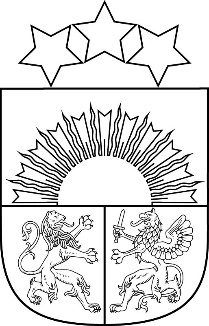  MADONAS NOVADA PAŠVALDĪBAReģ. Nr. 90000054572Saieta laukums 1, Madona, Madonas novads, LV-4801 t. 64860090, e-pasts: pasts@madona.lv ___________________________________________________________________________MADONAS NOVADA PAŠVALDĪBAS DOMESLĒMUMSMadonā2021.gada 26.augustā						            		       Nr.154									         		(protokols Nr.8, 33.p.)Par nekustamā īpašuma “Jaunzemu mājas”, Dzelzavas pagastā, nodošanu atsavināšanai rīkojot izsoliDzelzavas pagasta pārvaldē 2021.gada 19.jūlijā ir saņemts […] iesniegums (reģistrēts Dzelzavas pagasta pārvaldē ar reģ.Nr.DZE/1.9/21/35) par nekustamā īpašuma “Jaunzemu mājas” Dzelzavas pagastā atsavināšanu.Saskaņā ar Dzelzavas pagasta zemesgrāmatas nodalījumu Nr.100000587972 nekustamais īpašums Jaunzemu mājas, Dzelzavas pagastā, Madonas novadā sastāv no: zemes vienības ar kadastra apzīmējumu 70500060093 0,99 ha platībā ;dzīvojamās mājas ar kadastra apzīmējumu 70500060093001;kūts ar kadastra apzīmējumu 70500060093002;pieder Madonas novada pašvaldībai;lietu tiesības, kas apgrūtina nekustamo īpašumu:             atzīme - aizsargjoslas teritorija gar elektrisko tīklu gaisvadu līniju ārpus pilsētām un ciemiem, kā arī pilsētu lauku teritorijās - 0.082 ha.Saskaņā ar Valsts zemes dienesta datiem zemes izmantošanas bilance ir: 0,4 ha- lauksaimniecības zeme, 0,04 ha - zeme zem ūdens, 0,36 ha - zeme zem ēkām, 0,02 ha - zeme zem ceļiem 0,17 ha -citas zemes.  Nekustamajam īpašumam  Jaunzemu mājas, Dzelzavas pagasts, Madonas novads, ar  kadastra apzīmējumu 70500060093 noteikts lietošanas mērķis-individuālo dzīvojamo māju apbūve (NĪLM kods 0601) 0,99 ha platībā .Pašvaldībai nav nepieciešams saglabāt īpašumu pašvaldības funkciju veikšanai. Saskaņā ar likuma “Par pašvaldībām” 14.panta pirmās daļas 2.punktu Pildot savas funkcijas, pašvaldībām likumā noteiktajā kārtībā ir tiesības: iegūt un atsavināt kustamo un nekustamo mantu, privatizēt pašvaldību īpašuma objektus, slēgt darījumus, kā arī veikt citas privāttiesiska rakstura darbības, 21.panta pirmās daļas 17.punktu Dome var izskatīt jebkuru jautājumu, kas ir attiecīgās pašvaldības pārziņā, turklāt tikai dome var: lemt par pašvaldības nekustamā īpašuma atsavināšanu, ieķīlāšanu vai privatizēšanu, kā arī par nekustamās mantas iegūšanu pašvaldības īpašumā.Saskaņā ar Publiskas personas mantas atsavināšanas likuma 3.panta otro daļu “Publiskas personas mantas atsavināšanas pamatveids ir mantas pārdošana izsolē”, 4.panta pirmo daļu [..] Atvasinātas publiskas personas mantas atsavināšanu var ierosināt, ja tā nav nepieciešama attiecīgai atvasinātai publiskai personai vai tās iestādēm to funkciju nodrošināšanai, 5.panta pirmo daļu Atļauju atsavināt atvasinātu publisku personu nekustamo īpašumu dod attiecīgās atvasinātās publiskās personas lēmējinstitūcija, ņemot vērā 11.08.2021. Uzņēmējdarbības, teritoriālo un vides jautājumu komitejas atzinumu, atklāti balsojot: PAR – 17 (Agris Lungevičs, Aigars Šķēls, Aivis Masaļskis, Andrejs Ceļapīters, Andris Dombrovskis, Artūrs Čačka, Artūrs Grandāns, Gatis Teilis, Gunārs Ikaunieks, Guntis Klikučs, Iveta Peilāne, Kaspars Udrass, Rūdolfs Preiss, Sandra Maksimova, Valda Kļaviņa, Vita Robalte, Zigfrīds Gora), PRET – NAV, ATTURAS – NAV, Madonas novada pašvaldības dome NOLEMJ:Nodot atsavināšanai nekustamo īpašumu “Jaunzemu mājas”, Dzelzavas pagasts, Madonas novads, ar kadastra numuru 7050 006 0093, 0,99 ha platībā rīkojot izsoli.Nekustamā īpašuma pārvaldības un teritorijas plānošanas nodaļai organizēt nekustamā īpašuma “Jaunzemu mājas”, Dzelzavas pagasts novērtēšanu pie sertificēta vērtētāja un sagatavot izsoles noteikumus.Domes priekšsēdētājs				A.Lungevičs	Čačka 28080793